Name __________________________________________  Sect __________________At the start of the summer, Yvette has $20.  She earns $5/week walking her neighbor’s dog.  After 3 weeks she has $35, and after 7 weeks she has $55.  Write a linear equation for this relationship, identify the slope and y-intercept, graph the equation, and describe what the slope and y-intercept represent.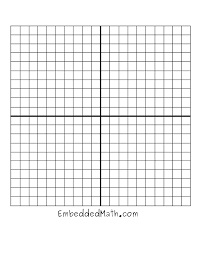 A bicycle rental shop at the boardwalk charges a flat rental fee of $20, plus $2 for every hour rented.  Write a linear equation for this relationship, identify the slope and y-intercept, and graph the equation.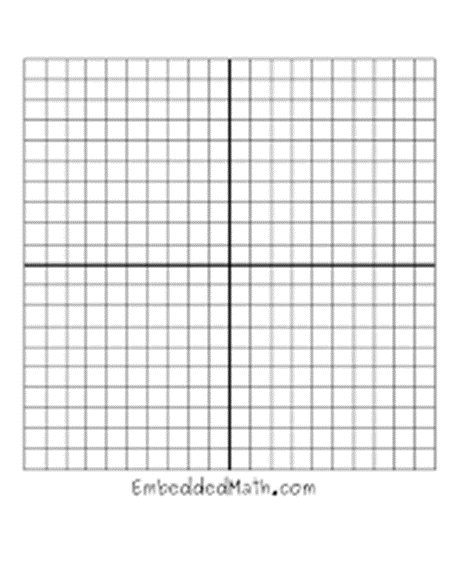 XYZ shipping charges a $10 shipping fee plus $2 for every pound the package weighs.  Write a linear equation for this relationship, identify the slope and y-intercept, and graph the equation.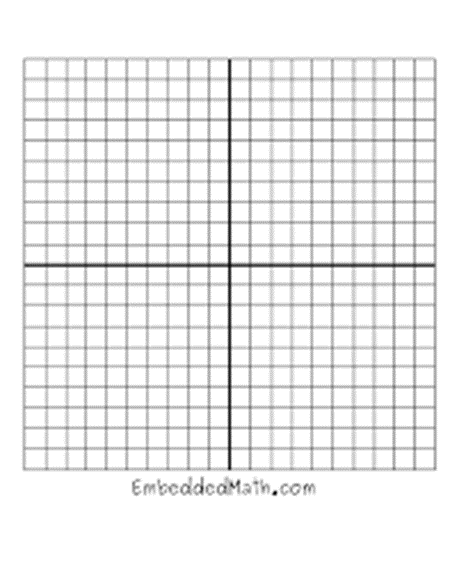 Using the above equation, how much would it cost to ship a 25-lb package?To become a member of the SalesForce club, one needs to pay an upfront $12 membership fee.  Once this fee is paid, you can earn $2 for every sale you make.  Write a linear equation for this relationship, identify the slope and y-intercept, and graph.